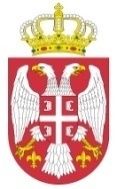 Република СрбијаАутономна Покрајина ВојводинаГрад  СомборГРАДСКА  УПРАВА             Број: Дана: 23.10.2021. годинеС  о  м  б  о  рТрг цара Уроша 1НОВА МЕРА ВЛАДЕ РЕПУБЛИКЕ СРБИЈЕ У БОРБИ ПРОТИВ ЗАРАЗНЕ БОЛЕСТИ COVID-19 – КОВИД СЕРТИФИКАТНа предлог Кризног штаба за сузбијање заразне болести Covid-19, Влада Републике Србије донела је нову Уредбу о допунама Уредбе о мерама за спречавање и сузбијање заразне болести COVID-19.Наведеном Уредбом дефинисана је мера увођења Ковид сертификата, чија контрола почиње данас 23.10.2021. године од 22:00 часа, а пуна примена и новчано кажњавање од 25.10.2021. године.Уредбом је дефинисано да у објекат на затвореном простору у коме се врши пружање угоститељских услуга услуживањем хране и пића (изузев објеката у којима се храна и пиће служи тако што корисник не улази у објекат – тзв. шалтерска продаја, када се храна и пиће врши путем доставе, односно без непосредног корисника пружаоца и корисника услуге или када је објекат у оквиру затвореног трговинског објеката и храна и пиће се не услужују седећим корисницима), као и у објектима који нису у регистру угоститељских објеката, али у којима се врши одржавање забавних и свечаних манифестација (сале за венчања и сл.), као пружалац или корисник услуге у периоду од 22.00 часа до завршетка радног времена тог радног дана, може боравити само лице које поседује Ковид сертификат.Ковид сертификат је документ (Дигитални зелени сертификат Републике Србије у дигиталном или папирном облику, који издаје завод за јавно здравље образован за територију Републике Србије) којим се потврђује да носилац документа поседује један од следећих доказа, и то:1) негативан резултат REAL TIME PCR теста на SARS-CoV-2, не старији од 72 сата након издавања резултата који издаје микробиолошка лабораторија у јавној својини на територији Републике Србије, односно страна референтна микробиолошка лабораторија;2) негативан резултат теста за детекцију антигена SARS-CoV-2, не старији од 48 сати након издавања резултата који издаје микробиолошка лабораторија у јавној својини и микробиолошка лабораторија у приватној својини на територији Републике Србије, односно страна референтна микробиолошка лабораторија;3) доказ о примљеној другој, односно трећој дози вакцине против заразне болести COVID-19 који издаје завод за јавно здравље образован за територију Републике Србије, односно надлежни здравствени орган стране земље, којим се потврђује да вакцинација није старија од 210 дана;4) позитиван резултат серолошког тестирања на SARS-CoV-2 S-Protein (RBD) Immunoglobulin G (IgG) који издаје микробиолошка лабораторија у јавној својини на територији Републике Србије не старији од 90 дана од дана узорковања;5) доказ о прележаној заразној болести COVID-19 у виду позитивног REAL TIME PCR теста на SARS-CoV-2 или теста за детекцију антигена SARS-CoV-2, не млађег од 14 и не старијег од 210 дана од дана узорковања, који издаје завод за јавно здравље образован за територију Републике Србије односно надлежни здравствени орган стране земље, а на основу резултата тестова микробиолошких лабораторија у јавној својини на територији Републике Србије, односно страних референтних микробиолошких лабораторија.Ковид сертификат садржи машински читљиву графичку ознаку – матрични код (QR код), односно дводимензионални бар-код, ради омогућавања провере доказа из става 1. овог члана електронским путем.Правно лице или предузетник, односно организатор догађаја које пружа услуге дужан је да врши обавезну проверу валидности Ковид сертификата увидом у документ и уређајем који препознаје графичку ознаку – матрични код (QR код).Правно лице или предузетник, односно организатор догађаја које пружа услуге дужан је да идентитет носиоца Ковид сертификата провери увидом у важећи документ са фотографијом (лична карта, путна исправа, возачка дозвола, индекс и др.).Контролу придржавања ове мере (Ковид сертификата) врши санитарна инспекција, комунална инспекција и комунална милиција, као и други законом овлашћени државни органи.Град Сомбор позива и апелује на грађане да се вакцинишу и придржавају свих преветнивних мера док постоји опасност од ширења заразне болести COVID-19.Вакцинални пункт града Сомбора се налази на локацији, објекат затвореног градског базена на адреси Апатински пут бб, а радно време је од 08 до 15 часова сваког радног дана и суботом. Грађани се за помоћ и добијање неопходних информација око термина вакцинације могу обратити Кол центру града Сомбора на број телефона 064/069 82 47  и број телефона вакциналног пункта 063\109 98 63.Актуелене мере и детаље везане за меру Ковид пропусница можете погледати на линку: http://www.pravno-informacioni-sistem.rs/SlGlasnikPortal/eli/rep/sgrs/vlada/uredba/2020/151/1/reg 